L’Univers de Marc Wasterlain a.s.b.l.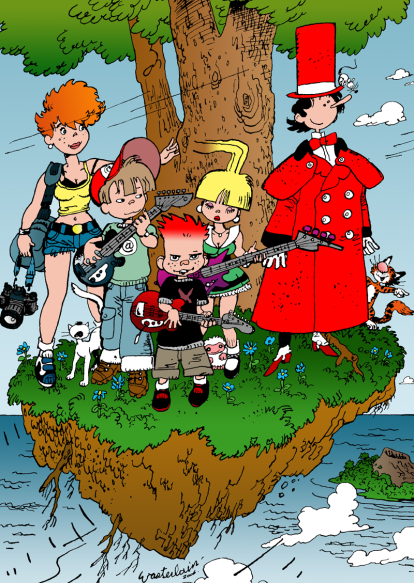 Siège social : 6 rue du Longfaux - 7133 Buvrinnes (Belgique)Email secrétariat :    francisdegre@gmail.comTéléphone :              00 32 (0)64 66 54 36Compte «  » : 000-3259446-52IBAN : BE64/0003 2594 4652   -   BIC : BPOTBEB1Chèque fr : au nom d’Oriana Esposito.Cadre réservé à l’A.S.B.L.Nouveau membre N°……………        Déjà membre (réinscription) : N°………….  Paiement : 30 € Mode :    Virement                       Espèces                         Chèque   Demande d’adhésion à l’A.S.B.L.                                                                                                                 Nom :   . . . . . . . . . . . . . . . . . . . . . . . .   Prénom : . . . . . . . . . . . . . . . . . . . . . . . . .Rue :   . . . . . . . . . . . . . . . . . . . . . . . . . . . . .   n° :  . . . .    Code postal : . . . . . . . . Commune : . . . . . . . . . . . . . . . . . . . . . . . . . . . . . . .  Pays : . . . . . . . . . . . . . . . . . .                                                           Email :  	                   . . . . . . . . . . . . ………………. . . . . . . . @ . . . . . . . . . . . . . . . . Téléphone fixe :  	        . . . . . . . . . . . . . . . . . . . . . . . . . . . . . . . . . . . . . . . . .  Téléphone mobile : 	 . . . . . . . . . . . . . . . . . . . . . . . . . . . . . . . . . . . . . .Date : . . . . . . . . . . . . . . . . .                   Signature : . . . . . . . . . . . . . . . . . . . . . Mentionnez votre adresse complète + mail / tél et n° de membre éventuel sur toute    		 correspondance et chèque.  Revues années antérieures disponibles selon stock au prix de 20 € l’unité. Mais 15 € pièce si achat de 2 revues ou plus. Cotisation  2016 = 30 € pour deux revues n° 18 (juin) et 19 (décembre).              Les données à caractère personnel sont à l’usage exclusif de l’A.S.B.L.